Publicado en Madrid el 20/04/2022 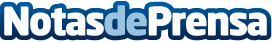 PABLOSKY lanza la campaña '¡Los pueblos molan!'La compañía, orgullosa de ser "de pueblo", apuesta por la economía circular y utiliza materiales sostenibles en todos sus procesos de fabricación. Trabaja con más de 100 proveedores españoles y el 95% de su colección se elabora en EspañaDatos de contacto:Tactics EuropePABLOSKY915062860Nota de prensa publicada en: https://www.notasdeprensa.es/pablosky-lanza-la-campana-los-pueblos-molan_1 Categorias: Nacional Moda Marketing Sociedad Televisión y Radio Industria Alimentaria Ocio para niños http://www.notasdeprensa.es